Publicado en Monterrey, Nuevo León el 01/12/2021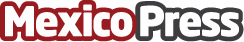 Los puntos clave del éxito de las fintech Las empresas fintech tienen como objetivo mejorar los servicios financieros para todos por medio de la tecnología, de acuerdo con la asociación FinTech MéxicoDatos de contacto:Claudio Lizárraga8121944790Nota de prensa publicada en: https://www.mexicopress.com.mx/los-puntos-clave-del-exito-de-las-fintech_1 Categorías: Finanzas Emprendedores Nuevo León Innovación Tecnológica http://www.mexicopress.com.mx